7. SINIF MATEMATİK DERSİ PARALEL DOĞRULAR ARASINDA KALAN AÇI KURALLARI(M-U-Z KURALI)1. M KURALI: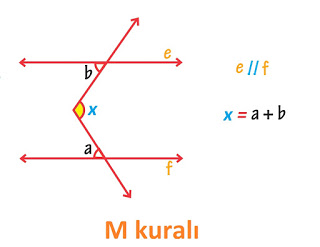 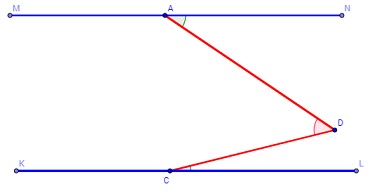 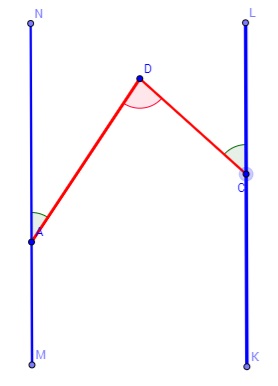 ÇÖZÜM: 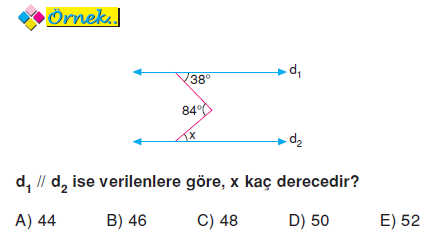    Gördüğünüz gibi soruda sağ tarafa bakan açılarımız x ve 38 , sol tarafa bakan açımız ise 84      O halde x + 38 = 84 olmalı. Buradan;                    X = 84 – 38                     X = 46 olur.2. U KURALI: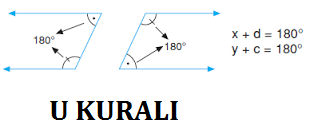 ÖRNEK: 
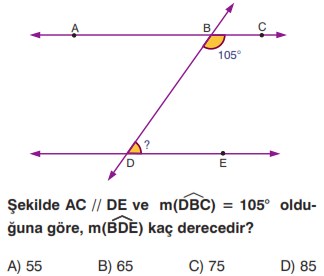 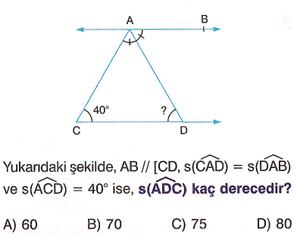 ÖRNEK:                                                                                           3. Z KURALI: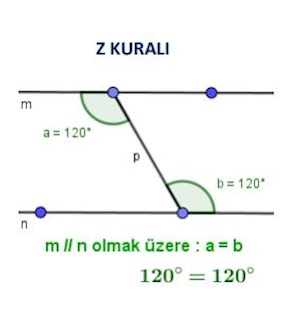 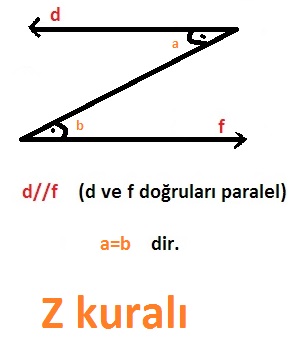 ÖRNEK: 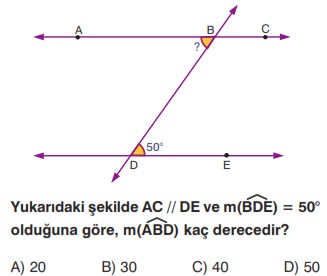 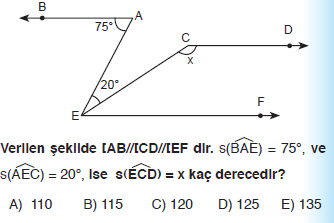 ÖRNEK: KALEM UCU KURALI ( FÜZE KURALI ) :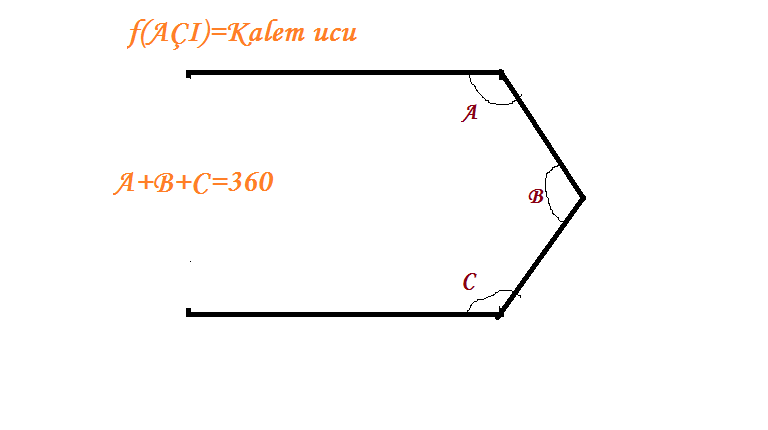 Karşılıklı doğrular paralel olduğunda kalem ucu şeklinde duran açının 3 noktasındaki açıların toplamı 360 derece olur.ÖRNEK: 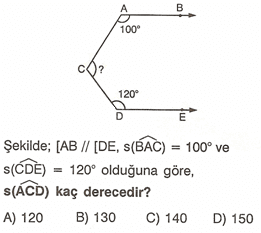 ZİK ZAK KURALI: 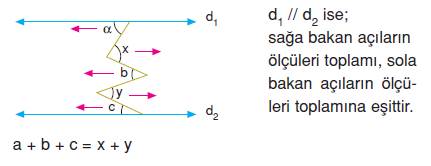 